РАСПРЕДЕЛЕНИЕ МУНИЦИПАЛЬНЫХ РАЙОНОВ (ГОРОДСКОГО ОКРУГА) ЛЕНИНГРАДСКОЙ ОБЛАСТИ ПО ИТОГАМ ОЦЕНКИ РЕЗУЛЬТАТИВНОСТИ ДЕЯТЕЛЬНОСТИ ГЛАВ АДМИНИСТРАЦИЙ МУНИЦИПАЛЬНЫХ РАЙОНОВ И ГОРОДСКОГО ОКРУГА ЛЕНИНГРАДСКОЙ ОБЛАСТИ «РЕЙТИНГ 47» ЗА III КВАРТАЛ 2021 ГОДА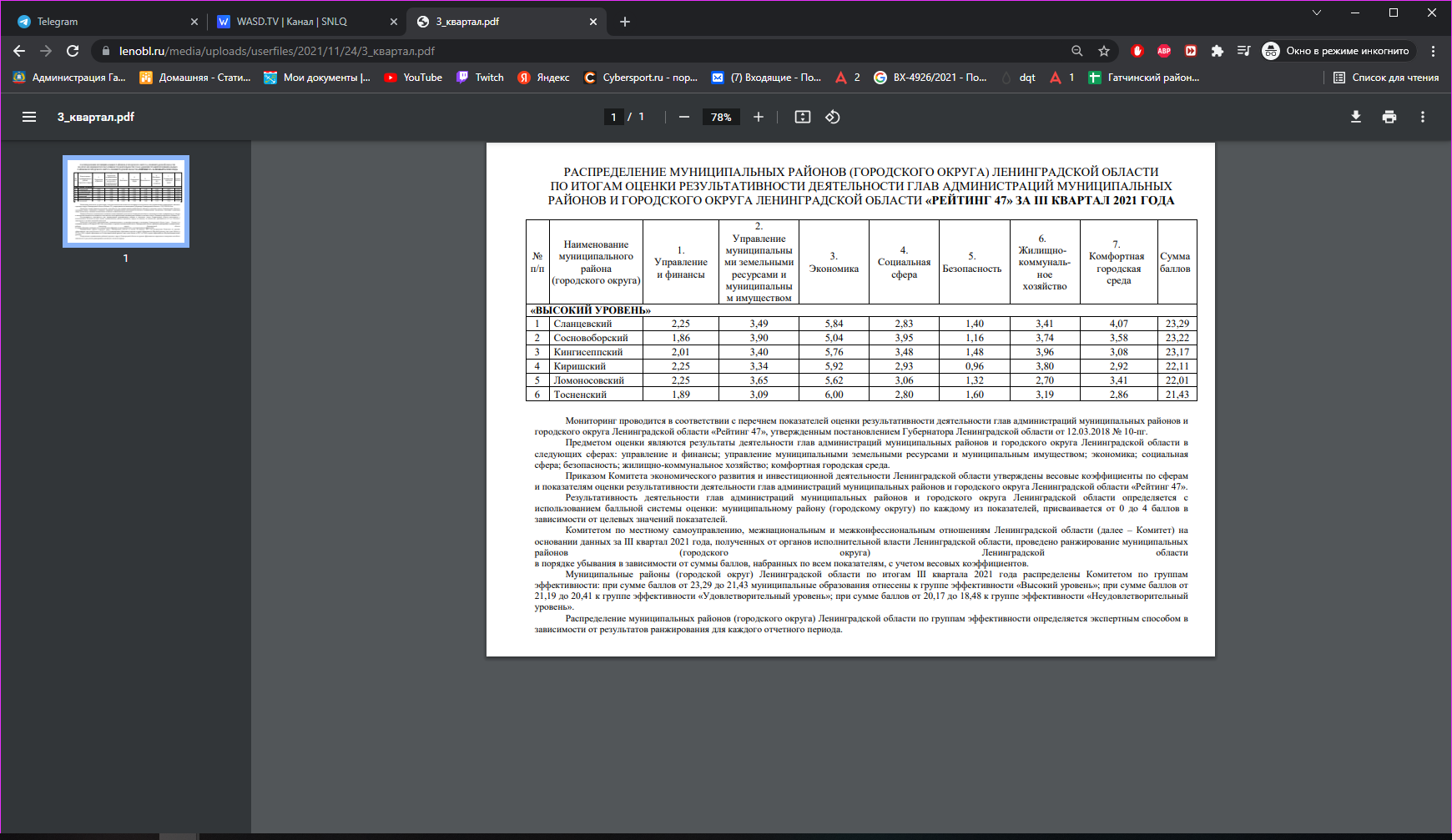 №п/пНаименование муниципального района(городского округа)1.Управление
и финансы2.Управление муниципальными земельными ресурсами и муниципальным имуществом3.Экономика4.Социальная сфера5.Безопасность6.Жилищно-коммунальное хозяйство7.Комфортная городская средаСумма баллов«УДОВЛЕТВОРИТЕЛЬНЫЙ УРОВЕНЬ»«УДОВЛЕТВОРИТЕЛЬНЫЙ УРОВЕНЬ»«УДОВЛЕТВОРИТЕЛЬНЫЙ УРОВЕНЬ»«УДОВЛЕТВОРИТЕЛЬНЫЙ УРОВЕНЬ»«УДОВЛЕТВОРИТЕЛЬНЫЙ УРОВЕНЬ»«УДОВЛЕТВОРИТЕЛЬНЫЙ УРОВЕНЬ»«УДОВЛЕТВОРИТЕЛЬНЫЙ УРОВЕНЬ»«УДОВЛЕТВОРИТЕЛЬНЫЙ УРОВЕНЬ»«УДОВЛЕТВОРИТЕЛЬНЫЙ УРОВЕНЬ»«УДОВЛЕТВОРИТЕЛЬНЫЙ УРОВЕНЬ»10Гатчинский 2,252,846,083,071,183,251,9820,65